Curtis J. Bonk, Indiana University, School of EducationInstructional Systems Technology (IST) DepartmentMedium BioMedium Bio:Curtis J. Bonk is Professor in the School of Education at Indiana University (IU) teaching psychology and technology courses and Adjunct in the School of Informatics at IU. He is a former software entrepreneur, certified public accountant, corporate controller, and educational psychologist who presently is an educational technologist, award-winning writer, highly published researcher, statewide and national awardee in innovative teaching with technology, and internationally acclaimed presenter. In 2020, he was awarded the IU President’s Award for Excellence in Teaching and Learning Technology – and in 2021, received the David H. Jonassen Excellence in Research Award. In April 2022, the American Educational Research Association named him a 2022 AERA Fellow for his exceptional contributions to, and excellence in, education research and the following week he was honored with the International Engagement award from the IU School of Education. In 2023, AERA awarded Curt and his colleague Dr. Min Young Doo from Kangwon National University in Korea with the Outstanding International Research Collaboration Award. Later that year, the US Distance Learning Association honored him with a USDLA Excellence in Distance Learning Research Award in Higher Education and the Online Learning Consortium (OLC) made him an OLC Fellow. Curt is the author of more than 400 publications including over 20 widely used technology and learning related books, such as Transformative Teaching Around the World (which received an Outstanding Book Award in 2023 from AECT), Engaging Online Language Learners, The World Is Open, Empowering Online Learning, The Handbook of Blended Learning, Electronic Collaborators, Adding Some TEC-VARIETY, which is free as an e-book (http://tec-variety.com/), and MOOCs and Open Education Around the World as well as MOOCs and Open Education in the Global South (www.moocsbook.com/). Across his career, Curt Bonk has given over to 1,800 presentations around the globe related to online teaching and learning, including over 340 keynote and plenary talks in places like Bangkok, Thailand, Melbourne, Sydney, Shanghai, Hong Kong, Singapore, Beijing, Toronto, Abu Dhabi, Riyadh, Madrid, London, Manila, Seoul, Tel Aviv, Edinburgh, Dublin, Coimbra, Tampere, Barcelona, and Arequipa, Peru. He has consulted with the CIA, NSA, Microsoft, Cisco, the Army Research Institute, the U.S. Department of Defense, Blackboard, Sun, Saudi Aramco, Contact North, McGraw-Hill Publishing, LG, Samsung, NASA, Intel, Defense Acquisition University, and dozens of school districts, colleges, and universities. Curt Bonk co-hosts the weekly award-winning podcast show, Silver Lining for Learning (https://silverliningforlearning.org/). He can be contacted at cjbonk@indiana.edu and his homepage is http://curtbonk.com/.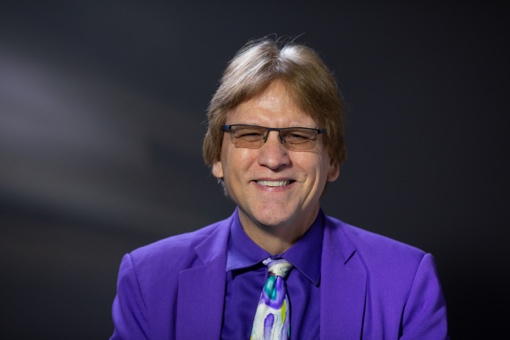 